МО математики, физики и информатикиФИОДолжностьКлассыПредметОкончилКатегория, курсы повышения квалификацииСтаж общий Стаж педаго-гический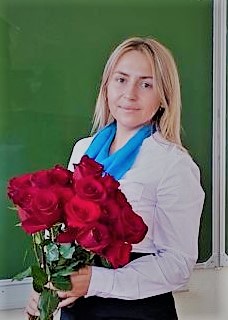 Панасенко Надежда СергеевнаУчитель7а, 7б, 7м, 7м1, 7аМатематика, алгебра, геометрияНГПУМатематика Категория: соответствие,«Формирование финансовой грамотности у обучающихся 5-11 классов на уроках математики», 2023г. «Реализация требований обновлённых ФГОС, НОО, ФГОС ООО в работе учителя», 2023г.«Современные образовательные технологии: на пути к цифровой школе», Академия «Просвещение», 2020г.3 года3 года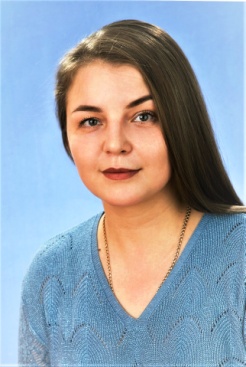 Дирбах Екатерина НиколаевнаУчитель7,8,9 классыИнформати-каКГУМатематика и информатикаПервая квалификационная категория «Реализация требований обновленных ФГОС НОО, ФГОС ООО в работе учителя», 2023 г «Возможности Python при обучении школьников алгоритмизации и программированию в условиях  ЦТО», 2021 г11 лет11 лет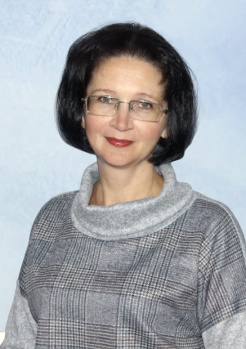 Куценко Ольга ВладимировнаУчитель5м, 6-е классыМатематикаТобольский государственный педагогический институт имени Д. И. Менделеева.Математика и информатика и вычислительная техника, 2000 годВысшая квалификационная категория.«Школа современного учителя математики: достижения российской науки», 2023г.. «Формирование функциональной грамотности обучающихся основной школы», 2022г.«Содержательные аспекты методического сопровождения учителя в условиях реализации требований обновлённых ФГОС, НОО, ФГОС ООО», 2022г.«Реализация требований обновлённых ФГОС, НОО, ФГОС ООО в работе учителя», 2022г. «Разговоры о важном: система работы классного руководителя (куратора)», 2022г.«Менеджмент качества образования; внедрение кураторской методики для повышения образовательных результатов», 2021г.«Школа современного учителя математики», 2021г.«Тьюторская модель сопровождения профессионального развития педагогических и управленческих кадров для обеспечения реализации обновляемых ФГОС общего образования и Концепции преподавания учебных предметов (дисциплин)», 2020г.27 лет27 лет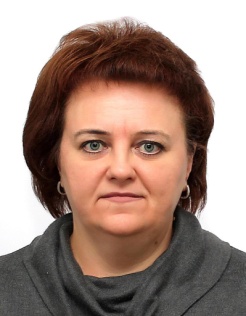 Руева Валерия ГеннадьевнаУчитель  5б,5м-1,10-11 классыМатематика, информати-каНГПУ,математика и информатикаПервая квалификационная категория «Реализация требований обновленных ФГОС НОО, ФГОС ООО в работе учителя», 2023г. «Цифровые образовательные ресурсы и сервисы в педагогической деятельности», 2022г.«Обработка изображений и видео в редакторах MOVAVI  в условиях реализации ФГОС», 2021г. «Современные образовательные технологии: на пути к цифровой школе», Академия «Просвещение», 2020г.28 лет11лет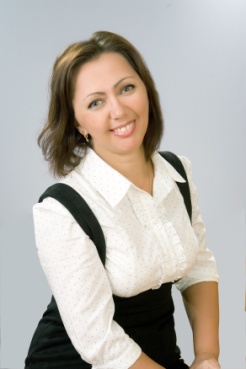 Глушкова Татьяна АлександровнаУчитель 9м1, 10м,10а,11мМатематикаБГПУ,математика и информатикаВысшая квалификационная категория«Реализация требований обновленных ФГОС НОО и ФГОС ООО и деятельности ученика», 2023г. «Современные образовательные технологии: на пути к цифровой школе», Академия  «Просвещение», 2020г.22 год22год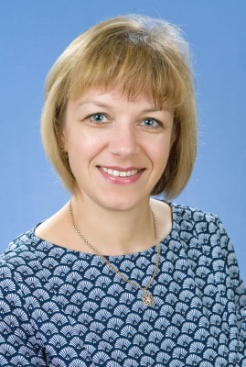 Харитонова Лариса ВикторовнаУчитель9а,9м,11а,8а,8м1МатематикаНГПУ, ФМФВысшая квалификационная категория «Системно-деятельностный подход при обучении математике в условиях реализации ФГОС», 2023г. «Реализация требований обновленных ФГОС НОО и ФГОС ООО в деятельности учителя», 2022г.Школа наставников проектной деятельности, 2022 27 лет27 лет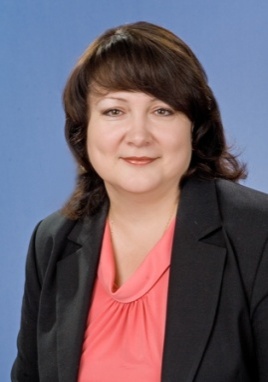 Фомичева Марина ВалерьевнаУчитель9м,11мФизикаКрасноярский ордена «Знак Почёта» государственный педагогический институт.Физика.Первая квалификационная категория «Реализация требований обновленных ФГОС СОО в деятельности учителя физики», 2023г.«Современные образовательные технологии: на пути к цифровой школе», Академия «Просвещение», 2020г.,«Цифровые технологии для трансформации школы», 2020г «Модель управления развитием школы в контексте цифровой трансформации»,2020г.36лет36 лет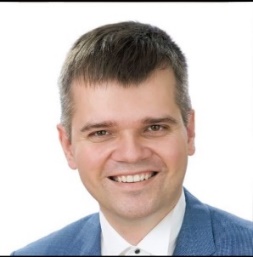 Богданов Денис ГеннадьевичУчитель2-4, 5, 6а, 6б, 7, 10а, 11 классыИнформатикаНГПУ, ИФМИЭО, 2016Высшая квалификационная категория,«Организационно-методические и содержательные вопросы образования обучающихся с расстройствами аутистического спектра в соответствии с требованиями федеральных государственных образовательных стандартов», 2023г, Университет Детства«Летняя школа Международного конкурса имени Льва Выготского», 2023г«Цифровые образовательные ресурсы и сервисы в педагогической деятельности», 2022г «Современные образовательные технологии на пути к цифровой школе», 2020г, «Передовые производственные технологии», 2020г,109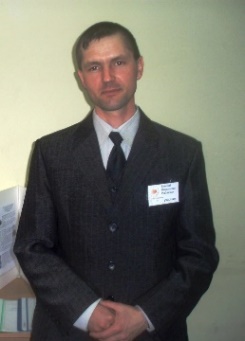 Рыбников Евгений НиколаевичУчитель7А, 7Б, 7М, 7М1, 8А, 8М, 8М1, 9А, 9М1, 10А, 10М, 11АФизикаБГПУ, физика и информатикаПервая квалификационная категория  «Современнные проектные методы развития высокотехнологичных предметных навыков обучающихся предметной области «Технология»», 2020 2417